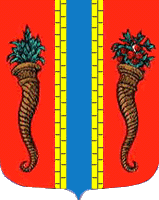 Администрация Новоладожского городского поселенияПОСТАНОВЛЕНИЕ«27» ноября 2015 г.                                                                                               № 752             В соответствии с Бюджетным кодексом Российской Федерации и на основании постановления администрации Новоладожского городского поселения от 01.07.2011г. № 219 «Об утверждении порядка формирования муниципального задания на оказание муниципальных услуг муниципальными учреждениями муниципального образования Новоладожское городское поселение и порядка финансового обеспечения муниципального задания на оказание муниципальных услуг муниципальными учреждениями муниципального образования Новоладожское городское поселение» администрация Новоладожского городского поселенияПОСТАНОВЛЯЕТ:Изложить  муниципальное задание МБУ « ДИВНЫЙ ГРАД» на 2015 год в новой редакции согласно приложению №1.Настоящее постановление вступает в силу с момента подписания.Контроль  исполнения настоящего постановления оставляю за собой.Глава администрации                                                                 О.С. БарановаПриложение № 1УТВЕРЖДЕНО Постановлением администрации Новоладожского городского поселения  №  752  от    27 ноября 2015г._____________О.С. БарановаМуниципальное задание МБУ «ДИВНЫЙ ГРАД» на 2015 год 1.Наименование муниципальной услуги: Содержание и уборка территории улиц, площадей, тротуаров, содержание объектов благоустройства на территории Новоладожского городского поселения, в т.ч. погрузка и вывоз мусора, содержание мест общего пользования (скверы, площади), озеленение.2.Потребители муниципальной услуги: Население города 3.Показатели, характеризующие объем и (или) качество муниципальной услуги3.1 Объем муниципальной услуги (в натуральных показателях): м2, м3 , шт., т, маш/часЗначения  на очередной финансовый год могут быть  детализированы  по временному интервалу (месяц, квартал).3.2. Показатели, характеризующие качество муниципальной услуги: % выполнения от заданного объема муниципальной услуг4. Порядок оказания муниципальной услуги4.1. Нормативные правовые акты, регулирующие порядок оказания муниципальной услуги: - Федеральный закон от 06.10.2003 № 131-ФЗ (в ред. от 06.12.2011 с изм. от 07.12.2011) « Об общих принципах самоуправления в Российской Федерации»;- Федеральный закон от 08.05.2010 № 83-ФЗ (в ред. от 30.11.2011 с изм. от 06.12.2011) «О внесении изменений в некоторые законодательные акты Российской Федерации в связи с совершенствованием правовых положений государственных (муниципальных) учреждений;- Приказ Министерства транспорта  РФ от 12.11.2007 № 160 «Об утверждении классификации работ по капитальному, ремонту и содержанию автомобильных  дорог общего пользования и   искусственных сооружений на них» с изм. от 06.08.2008;- Градостроительный Кодекс РФ от 29.12.2004 № 190-ФЗ;- Решение главы администрации от 18.03.2015г. № 17 «Об утверждении Правил благоустройства территории МО Новоладожское городское поселение в новой редакции»;- Правила благоустройства территории муниципального образования Новоладожское городское поселение Волховского муниципального района Ленинградской области. 4.2. Порядок информирования потенциальных потребителей муниципальной услуги5. Основания для досрочного прекращения исполнения муниципального задания:- Ликвидация учреждения (п.5 ст 18 83-ФЗ);-  Реорганизация учреждения (п2,1 ст.16 83-ФЗ);6. Предельные цены (тарифы) на оплату муниципальной услуги в случаях, если федеральным законом предусмотрено их оказание на платной основе6.1.Нормативный правовой акт, устанавливающий цены (тарифы) либо порядок их установления:- Положение о предпринимательской и иной приносящей доход деятельности МБУ «ДИВНЫЙ ГРАД»- Калькуляция стоимости затрат на выполнение работ, оказания услуг, утвержденная руководителем учреждения;- Сметный расчет на выполнение работ, оказания услуг.6.2.Орган, устанавливающий цены (тарифы):- Совет депутатов МО Новоладожское городское поселение Волховского муниципального района Ленинградской области. (Решение от 22.05.2015г. № 29, решение от 10.07.2015г. за № 35 и № 36)7.Требования к отчетности об исполнении муниципального задания8.1. Форма отчета об исполнении муниципального задания8.2. Сроки представления отчетов об исполнении муниципального задания:-годовая отчетность.8.3. Иные требования к отчетности об исполнении муниципального задания В случае необходимости и по требования вышестоящих органов отчет может предоставляться с периодичностью:-  1 раз в месяц, до 15 числа месяца следующего за отчетным.- в случае полного исполнения  одного из показателей  муниципального задания.О внесении изменений в муниципальное задание  МБУ « ДИВНЫЙ ГРАД» № п/пНаименование показателяНаименование показателяСодержание показателяЕдиница измеренияЗначение показателей объема муниципальной услуги1Вырубка аварийных и сухостойных деревьев, выкос травыВырубка аварийных и сухостойных деревьев, выкос травыВалка деревьевшт221Вырубка аварийных и сухостойных деревьев, выкос травыВырубка аварийных и сухостойных деревьев, выкос травыВырезка сухих веток и сучьевм3302ОзеленениеОзеленениеПосадка в клумбы и цветники цветочной рассадышт1002ОзеленениеОзеленениеВыкашивание газонов и придорожной полосытыс. м2503.Содержание (благоустройство) территории городаСодержание (благоустройство) территории городаВывоз снегам3503.Содержание (благоустройство) территории городаСодержание (благоустройство) территории городаСбор и вывоз мусорам3783.Содержание (благоустройство) территории городаСодержание (благоустройство) территории городаПриобретение контейнеровшт15,003.Содержание (благоустройство) территории городаСодержание (благоустройство) территории городаОплата услуг сторонним организациям по предоставлению транспорта (автовышка и др.)маш/час103.Содержание (благоустройство) территории городаСодержание (благоустройство) территории городаАварийная засыпка провалов дорожного полотна (приобретение щебня)м31403.Содержание (благоустройство) территории городаСодержание (благоустройство) территории городаЗаготовка ПСС для посыпки дорог в зимний периодт2003.Содержание (благоустройство) территории городаСодержание (благоустройство) территории городаРазборка старых зданий ул.Суворовам38583.Содержание (благоустройство) территории городаСодержание (благоустройство) территории городаУстановка металлических ограждений пог. метр2324.Обслуживание и содержание транспортаОбслуживание и содержание транспортаУслуги по страхованию и техническому осмотру техникишт74.Обслуживание и содержание транспортаОбслуживание и содержание транспортаРемонт техники, приобретение расходного материала для ремзонышт9Приобретение дизельного топлива для техники и прочих ГСМл17000,00Приобретение бензинал335Приобретение запасных частей для техникишт500Приобретение рабочего инструменташт40,0Приобретение расходного материала для участка благоустройствашт505.Текущее содержание учрежденияТекущее содержание учрежденияФОТчел.275.Текущее содержание учрежденияТекущее содержание учрежденияНачисление налоговчел275.Текущее содержание учрежденияТекущее содержание учрежденияКоммунальные и прочие услугиусл.15.Текущее содержание учрежденияТекущее содержание учрежденияУслуги связи и интернетусл15.Текущее содержание учрежденияТекущее содержание учрежденияПриобретение канцелярских товаровшт305.Текущее содержание учрежденияТекущее содержание учрежденияПриобретение орг. техники и расходного материала к нейшт55.Текущее содержание учрежденияТекущее содержание учрежденияОплата иных услуг на основании заключаемых договоров, в т.ч. оплата труда внештатных сотрудников  и повышение квалификации на курсахшт4Ремонт кабинета бухгалтерии. Демонтаж облицовки стен, пола. Облицовка стен гипсокартонном. Оклейка обоями стен. Покрытия пола ламинит. м 250Ремонт в здании администрации. Замена напольного покрытия. Покраска стен.м2 40Наименование показателяЕдиница измеренияЗначение показателей, характеризующих качество  муниципальной услугиНаименование показателяЕдиница измерения20151.Соблюдение сроков выполнения работ%100%2.Количество жалоб и письменных обращений гражданшт.03.Выполнение перечня работ%100%Способ информированияСостав размещаемой (доводимой) информацииЧастота обновления информации1Размещение информации в сети Интернет на сайте www.bus.gov.ruотчет о проделанной работе, оказанной услуге.1 раз в год2. Жалобы гражданОтветы на жалобы граждан в письменной форме:- лично По мере возникновения необходимостиНаименование показателяЕдиница измеренияЗначение, утвержденное в муниципальном задании на отчетный периодФактическоезначение заотчетныйпериодХарактеристика причин отклонения от запланированных значений